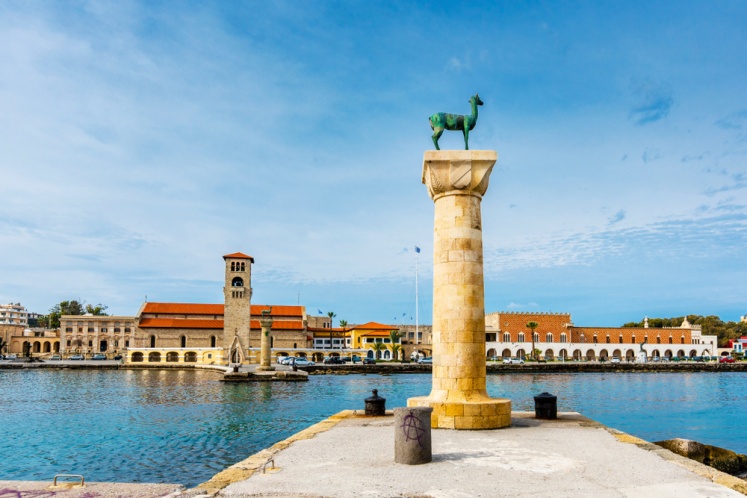 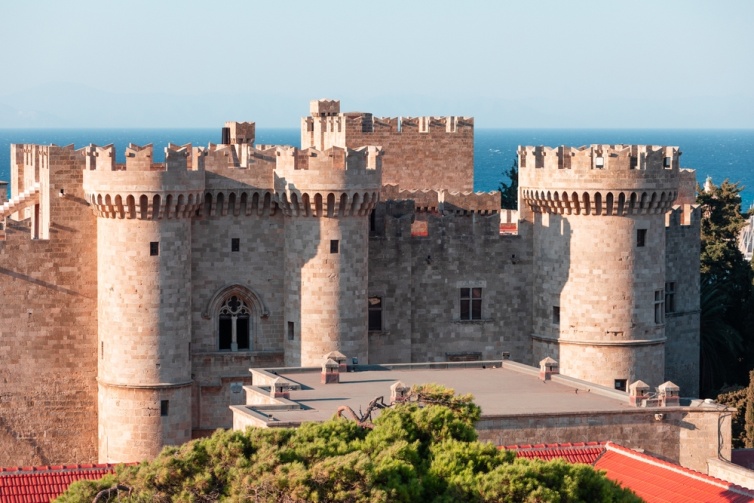 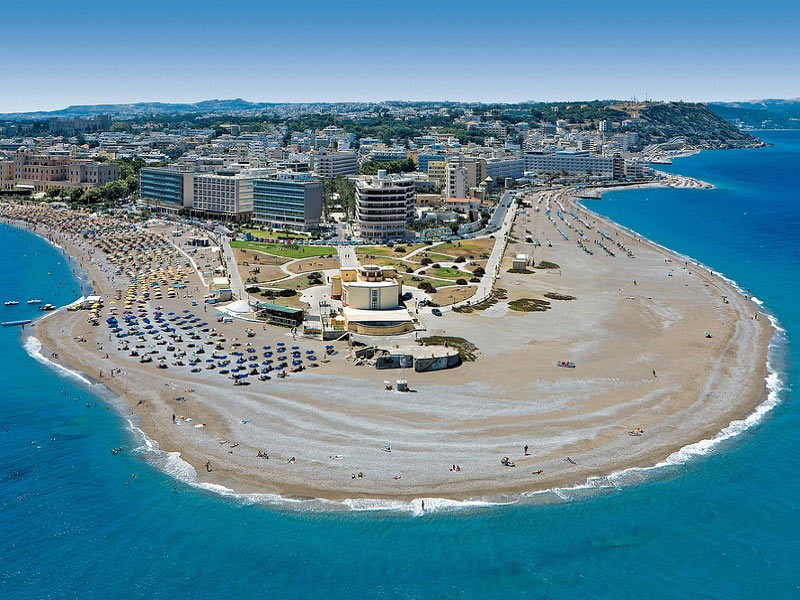 CONFERENCE PROGRAMMEIntroduction10 Top Reasons Why You Should Visit Rhodes Island, Greece in the context of our Conference!1. Be mesmerized by the Gothic grandeur of the Old Town of Rhodes, one of the best-preserved medieval castle-states in the world and a UNESCO World Heritage City since 1988. The atmospheric Street of the Knights and the imposing Grand Master's Palace bring pages of a chivalric tale to life.2. Enjoy the spectacular sight of the Valley of Butterflies, a habitat of unique natural beauty where thousands of colorful and rare butterflies find refuge from the coolness every summer.3. Tour the majestic ancient acropolis of Rhodes on the hill of Monte Smith, overlooking the endless blue. The superbly restored Hellenistic stadium of Diagoras and the Temple of Pythian Apollo steal the impressions.4. See the Rhodes of the Knights come to life before you at the annual Medieval Festival (early June), a three-day re-enactment of daily life in the Old Town during the time of the Order of Knights.5. Discover the exotic Prasonisi, a pine-clad islet at the southernmost tip of Rhodes that (depending on the weather and sea level) joins the mainland via a narrow sandy strip to create an impressive beach - an international windsurfing paradise.6. Visit the Cycladic state of Lindos, a famous cosmopolitan resort of the international jet set of the '50s - '70s. The white traditional houses, cobbled cobblestones and majestic captain's houses make up a unique setting. Climb the rock of the walled ancient acropolis with the Temple of Lindia Athena to gaze at the view of the Aegean.7. Catch the sunset from the Monolith Castle, built on a 236-meter cliff. This impressive "castle of eagles" (1476) offers a magnificent view of neighboring Chalki.8. Stroll along the cosmopolitan promenade of the New Town to discover an open-air architecture museum with iconic buildings of the Italianate such as the old Government House reminiscent of the Doge's Palace in Venice and the legendary medieval Albergo delle Rose or "Dream of the East" hotel (today's Casino of Rhodes).9.Visit the historic Monastery of Panagia Tsampika (patroness of childless couples), one of the most important pilgrimages in the Aegean. Built on a 326-meter rock, the Monastery offers an unparalleled view of the sea.10.Enjoy an unforgettable road trip in the mountain villages of the island. In Embonas of vineyards and the great wine tradition, in Archangelos of ceramic art and rare miniature horses, in the labyrinthine Koskinou with the colorful facades of houses, in Kritinia with the beautiful castle.CONFERENCE PROGRAMME 
HOTEL MEDITERRANEAN
35 - 37, Cos Str., Rhodes Island, 85100, GreeceTel.: 0030 22410 24661, 0030 22410 97000 
www.mediterranean.gr  E-mail:  info@mediterranean.gr
Tuesday, July 18, 202320:00-21:00
Welcome Cocktail in the Hotel MediterraneanCONFERENCE PROGRAMME 
HOTEL MEDITERRANEAN
35 - 37, Cos Str., Rhodes Island, 85100, GreeceTel.: 0030 22410 24661, 0030 22410 97000 
www.mediterranean.gr  E-mail:  info@mediterranean.gr Wednesday, July 19, 202308.00-16:00 (working hours of the Secretariat)RegistrationDistribution of the Conference bags* Certifications of Presentation and Receipts (Invoices) will be sent to you only by emailConference Room A'Conference Room B'12:30-13:00
Coffee BreakConference Room A'12:30-13:00
Coffee BreakConference Room B'15:00-15:30
Coffee BreakConference Room A'15:00-15:30
Coffee BreakConference Room B'20:00-24:00
BANQUET. Greek Night with Live Music and Folklore Dances from Rhodes (Rodos), Crete and other Greek Islands.Additional Banquet Tickets for accompanying Persons: 35 EURBANQUET will be held on July 19 in DROSOULITEShttps://www.tripadvisor.com.gr/Restaurant_Review-g635613-d7715450-Reviews-Drosoulites_Rakadiko-Rhodes_Town_Rhodes_Dodecanese_South_Aegean.htmlin a walking distance from the Hotel MediterraneanCONFERENCE PROGRAMME 
HOTEL MEDITERRANEAN
35 - 37, Cos Str., Rhodes Island, 85100, GreeceTel.: 0030 22410 24661, 0030 22410 97000 
www.mediterranean.gr  E-mail:  info@mediterranean.gr Thursday, July 20, 202309.00-16:00 (working hours of the Secretariat)RegistrationDistribution of the Conference bags* Certifications of Presentation and Receipts (Invoices) will be sent to you only by emailConference Room A'11:40-12:00
Coffee BreakConference Room B'11:40-12:00
Coffee BreakConference Room A'15:00-15:20
Coffee BreakConference Room B'15:00-15:20
Coffee BreakConference Room A'CONFERENCE PROGRAMME 
HOTEL MEDITERRANEAN
35 - 37, Cos Str., Rhodes Island, 85100, GreeceTel.: 0030 22410 24661, 0030 22410 97000 
www.mediterranean.gr  E-mail:  info@mediterranean.gr Friday, July 21, 202309.00-16:00 (working hours of the Secretariat)RegistrationDistribution of the Conference bags* Certifications of Presentation and Receipts (Invoices) will be sent to you only by emailConference Room A'12:00-12:20
Coffee BreakConference Room B'12:00-12:20
Coffee BreakConference Room A'15:20-15:50
Coffee BreakConference Room B'15:20-15:50
Coffee BreakCONFERENCE PROGRAMME 
HOTEL MEDITERRANEAN
35 - 37, Cos Str., Rhodes Island, 85100, GreeceTel.: 0030 22410 24661, 0030 22410 97000 
www.mediterranean.gr  E-mail:  info@mediterranean.gr Saturday, July 22, 2023Conference Excursion


The Following Articles will be presented electronically and will be posted here https://www.interbit-research.com/presentations.html Time:  08.00-08:20The Evolving Returns Integrated System - ERIS
by Nikos Loukeris Time:  08.20-08:40Implementation of Topology Optimization into a CAM Simulation of Robotic Machining
by Peter Križan, Lukáš Hanko, Miloš Matúš, Ján Kijovský, Stanislav StrigáčTime:  08:40-09:00Investigations of the influence of compression load eccentricity on the stability and load carrying capacity of thin-walled composite profiles.
by Hubert DębskiTime:  09.00-09:20Identification of crashworthiness indicators using artificial neural networks on the example of columnar energy absorbers with triggers in the form of cylindrical dents on the lateral edges
by Mirosław Ferdynus, Jakub GajewskiTime:  09.20-09:40On the Discrete Concavity of Packet Reception Ratio Utility Functions
by Evangelos D. Spyrou, Alkiviadis Tromaras, Vassilios Kappatos, Evangelos BekiarisTime:  09.40-10:00Study of Case Regarding Analysis of Vibration at Industrial Vibrating Tables
by Cristea Aurora Felicia, Balcau Monica, Haragas SimionTime:  10.00-10:20Damage Identification in FRP Composites Based on Elastic Wave Analysis
by Sylwester Samborski, Izabela Korzec, Jakub SkoczylasTime:  08.00-08:20E-Commerce Optimization On A B2c Type Website
by Mitat Uysal, Ozan Uysal, Nurdanur PehlivanTime:  08:20-08:40Solving UAV path problem using meta-heuristic optimization algorithms
by Mitat Uysal, Ozan Uysal, Nurdanur PehlivanTime:  08:40-09:00Scene Matching Techniques Using Satellite Imagery Data
by A.A.ShahinTime:  09.00-09:20A New Asymmetric GARCH Model: Testing, Estimation and an Application to Falling and Rising Markets
by Abdulnasser Hatemi-JTime:  09.20-09:40Exploring Large Language Models for Natural Language Processing
by Ayodeji Olalekan Salau, Esuku Dickson EmmanuelTime:  09.40-10:00Enhancing Hostel Security: Integration of Deep Learning Models for Smoking and Violence Detection by Ayodeji Olalekan Salau, Nneji Ifeanyi Daniel, Ogunkuade AyobamideleTime:  10.00-10:20Wireless Sensor Networks Lifetime Improvement Using Greedy Algorithm
by Ayodeji Olalekan Salau, Berhan Oumer Adame, Eyayaw ZewduTime:  10:20-11:00  (Plenary Speech)Energy Consumption Modelling and Forecasting for Commercial Industrial Manufacturing Applications

by
Professor Michael Short, School of Computing,
 Engineering and Technology Teesside University, 
Middlesbrough, TS1 3BA, UK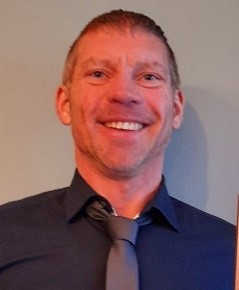 Time:  11:00-11:45  (Plenary Speech)On new Taylor-like formula: Applications for error estimates of numerical approximations

by Prof. Joël Chaskalovic
Professeur des Universités
CNU 26 - Mathématiques appliquées
Institut Jean le Rond d'Alembert - Case 162,
Sorbonne Université
4, Place Jussieu,75252 Paris Cedex 05, FRANCE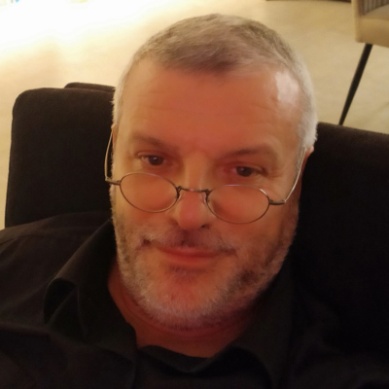 Time:  11:45-12:30  (Plenary Speech)Safety and security issues in semi-autonomous cyber-physical systems: reduced-crew air transport case study 
by Professor Ali Zolghadri, 
Senior Member, IEEE IMS-CNRS lab - A31 building, 
University of Bordeaux, 351 cours de la Libération, 
33405 Talence cedex, France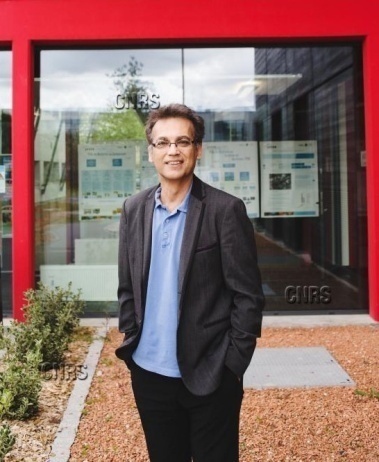 Time:  13.00-13:20The lifetime cancer risk assessment of inhalation of PM-bound carcinogenic components in urban environments
by Constantinos Sioutas, Vahid Jalali Farahani, Mohammad AldekheelTime:  13.20-13:40A Case Study about Innovative Engineering Education based on Capacitor Charging and Discharging in Circuits & Systems
by Hua FanTime:  13.40-14:00The Spectral Characteristics of f-waves - the Prognostic Significance of Atrial Fibrilation Recurrences after Ablation
by Mikhail Matveev, Iskren Garvanski, Vessela Krasteva, Todor StoyanovTime:  14.00-14:20Hazardous Industrial Waste In The European Union
by Nivolianiti ZoiTime:  14.20-14:40Numerical analysis of the interaction of Savonius vertical axis wind turbines in tree-type cluster configuration
by Mihnea Gall, Ion Mălăel, Dragoș PredaTime:  14.40-15:00Time Series Satellite Data for Assessment of Urban Air Pollution and Climate Dynamics impacts on COVID-19 transmission in Bucharest
by Dan Savastru, Maria A. Zoran, Roxana Savastru, Marina N. Tautan, Daniel v. TenciuTime:  13.00-13:20Evaluation of Adaptive Synthetic Resampling Technique for Imbalanced Breast Cancer Identification
by Tsehay Admassu Assegie, Ayodeji Olalekan SalauTime:  13.20-13:40Positioning technique in the XY plane based on circle approximation for wafer stage control
by Seongjin Oh, Jongpil Jeong, Chae-gyu Lee, Tae-yong Kim, Yongju Na, Se-hyeon RyuTime:  13.40-14:00The Spectral Characteristics of f-waves - the Prognostic Significance of Atrial Fibrilation Recurrences after Ablation
by Mikhail Matveev, Iskren Garvanski, Vessela Krasteva, Todor StoyanovTime:  14.00-14:20Hazardous Industrial Waste In The European Union
by Nivolianiti ZoiTime:  14.20-14:40Numerical analysis of the interaction of Savonius vertical axis wind turbines in tree-type cluster configuration
by Mihnea Gall, Ion Mălăel, Dragoș PredaTime:  14.40-15:00Time Series Satellite Data for Assessment of Urban Air Pollution and Climate Dynamics impacts on COVID-19 transmission in Bucharest
by Dan Savastru, Maria A. Zoran, Roxana Savastru, Marina N. Tautan, Daniel v. TenciuTime:  15.30-15:50Numerical and Experimental Anaysis of Massive MIMO Channel Characteristics in a Rectangular Highway Tunnel at 5.9 GHz
by Esteban Egea-Lopez, Jose-Maria Molina-Garcia-Pardo, Martine Lienard, Pierre Laly, Pierre DegauqueTime:  15.50-16:10Limitations and perspectives of the Multi Beam Optical FBMC Technology in Optical Fiber Communications
by Rastislav RókaTime:  16.10-16:30The Use of Constructive Simulation in the Educational Process of Military Engineers
by Ota Rolenec, Martin Vlkovsky, Martin SedlacekTime:  16.30-16:50Auto-tuning method for alternating aeration control  in activated sludge processes
by Ioana Nascu, Ioan NascuTime:  16.50-17:10Design of Monolithic RF CMOS Sub-mW Self-Oscillating-Mixers
by S. Fenni, F. Haddad, A. Slimane, R. Touhami and W. RahajandraibeTime:  17.10-17:30Costas Loop for BPSK Carrier Phase Synchronisation Implemented on a SDR    Hardware Platform
by Ryan D Amato, Ivan Grech, Owen QashaTime:  17.30-17:50Communication of innovation: focus on Georgian SMEs
by Velga Vevere, Ketevan Rizhamadze, Iveta LininaTime:  17.50-18:10A Fast Transient, 24 mA Switched Capacitor Boost Regulator in 40 nm CMOS Technology
by Mostafa Hosny, Sameh IbrahimTime:  18.10-18:30A Swarm-Based Flocking Control Algorithm for Exploration and Coverage of Unknown Environments
by Fredy Martı́nez, Angélica Rendón, Fernando Martı́nezTime:  18.30-18:50A Machine-Learning Approach for Prognosis of Oscillating Water Column Wave Generators
by Izaskun Garrido, Jon Lecube, Fares Mzoughi, Payam Aboutalebi, Irfan Ahmad, Salvador Cayuela, Aitor GarridoTime:  18.50-19:10Strategy development for use of influencers in communication of small and medium-sized enterprises (SMEs) with consumers
by Iveta LininaTime:  15.30-15:50Pattern Wafer x/y Auto Align System using Machine Vision
by Tae-yong Kim, Jongpil Jeong, Chae-gyu Lee, Seongjin Oh, Lee Jieun, Yongju NaTime:  15.50-16:10Design and Implementation of an Ellipsometer Inspection System that Conforms to the Wafer s MI Process in the Production Process
by Jae-Sung KimTime:  16.10-16:30Software for animation and graphic visualization of mechatronic elements and control process of FMS
by Mammadov Javanshir, Huseynov Agil, Aliyeva Sabina, Khuliyeva Ulviya, Aliyeva HadiyaTime:  16.30-16:50Study of Voltage controlled oscillator for the applications in K-band and the proposal of a tunable VCO
by Garima Kapur, Rajnu ParasharTime:  16.50-17:10Nano-Education at the Crossroads: How to Engage Ukrainian Youth in Nanotechnology Specialties?
by Ihor Bohdanov, Hanna Lopatina, Anastasia Popova, Natalia Tsybuliak, Sergii Kovachov, Yana SuchikovaTime:  17.10-17:30High-Quality Digital Bichronous Education for Nanoengineers During the War in Ukraine: Does Technology Knowledge Matter?
by Anastasia Popova, Natalia Tsybuliak, Sergii Kovachov, Yana Suchikova, Hanna Lopatina, Ihor BohdanovTime:  17.30-17:50Towards Leveraging Explainable Artificial Intelligent (XAL) in Requirements Engineering (RE) to Identify Aspect (Crosscutting Concern): A Systematic Literature Review (SLR) and Bibliometric Analysis
by Aws A. MagablehTime:  17.50-18:10Identification and Prevention of Banking Fraud and Scams
by Farhad Mehdipour, Evgenii Babenkov, U.H.W.A. Hewage, Ari AharariTime:  18.10-18:30Multi-microgrids system’s resilience enhancement
by Samira Chalah, Hadjira BelaidiTime:  18.30-18:50Modeling Malaria Disease Spread Using Location-specific Internet Data
by Gbenga Adegbite, Sunday Edeki, Itunuoluwa Isewon, Jelili Oyelade, Ezekiel Adebiyi
Time:  08.00-08:20Design and implementation of a voice assistant to be used in a IoT home automation environment
by Sergio Yahel Torres-Maldonado, David Tinoco-Varela, Raúl Dalí Cruz-Morales, Gonzalo Hedain López-Mera, Diego Sánchez-García, Erick Axel Padilla-García
Time:  08.20-08:40Flying Carpets: Assessing Artificial Intelligence as an Entertainment Service
by Theodoros Anagnostopoulos
Time:  08.40-09:00Remote Temparature and Humidity Measurement System for home and warehouses
by Stanyo Kolev Time:  09.00-09:20Digitalization of Entrepreneurship Education: In Search Of A New Approach
by Kristaps Lesinskis Time:  09.20-09:40The fuzzy model for sectoral resilience analysis
by Nedosekin A., Malyukov Yu., Abdoulaeva Z., Silakov A.Time:  09:40-10:00Carbon Pricing in Germany’s Road Transport and Housing Sector: Options for Reimbursing Carbon Revenues
by Manuel Frondel, Stefanie SchubertTime:  10.00-10:20Net Zero Policy Performance Measurement of European Countries
by Rana Duygu Alkurt, Mehtap Dursun, Nazli GokerTime:  10.20-10:40Narrowband Internet of Things (NB-IoT) for Energy Efficient Body Area Network (BAN) Applications
by Emil NovakovTime:  10.40-11:00Determination of Flame Plume Characteristics utlising CFD and Experimental Approaches
by Neihad Hussen Al-KhalidyTime:  11.00-11:20Student Learning Styles in Information Technology
by Sussy Bayona Oré
Time:  11.20-11:40Geomorphological and Sedimentological Indicators of Contemporary Erosion Processes: An Example of the Eastern Rhodopes Mountains (Bulgaria)
by Valentina Nikolova, Radostina Rizova, Veselina Gospodinova, Asparuh Kamburov Time:  09.00-09:20Scale-dependent statistical analysis of hydrogeological parameters
by Paola Gattinoni Time:  09.20-09:40Time Series Satellite and Observational Data for Assessment of Urban Air Pollution and Climate Dynamics Impacts on COVID-19 transmission in Bucharest
by Dan Savastru, Maria a. Zoran, Roxana Savastru, Marina N. Tautan, Daniel V. TenciuTime:  09:40-10:00Spatiotemporal changes of urban land surface albedo impact on thermal environment in Bucharest metropolitan city
by Maria A. Zoran, Roxana Savastru, Dan Savastru, Marina n. Tautan, Adrian c. PenacheTime:  10.00-10:20Comprehensive study of Wheat Yield Prediction using Analytical and Simulation Approaches
by Nandini BabbarTime:  10.20-10:40Ultrasonic pretreatment for Enhancing Sludge disintegration and Resource Utilization: A mini review
by Ziliang GuanTime:  10.40-11:00Determination of Flame Plume Characteristics utlising CFD and Experimental Approaches
by Neihad Hussen Al-KhalidyTime:  11.00-11:20Preliminary date of ground water characteristics and related disease risk
by Raafat Abdeldayem
Time:  11.20-11:40About the Tikhonov Regularization Method  for the Solution of  Incorrect Problems
by V.M.Ryabov, I.G.Burova Time:  12.00-12:20Appropriate communication  of the strategy as an impact factor for  business model digitalization
by Rosita Zvirgzdina Time:  12.20-12:40Realtime Detection of Table Objects and Text Areas for OCR Preprocessing
by Hangseo Choi, Jongpil JeongTime: 12:40-13:00Container BIC-Code Recognition Algorithm  Based on the Convergence of a 1-Stage Detector and a 2-Stage Detector
by Hangseo Choi, Jongpil Jeong, Seokwoo Yun, Kyunga Bang, Jaebeom ByunTime:  13.00-13:20Small-signal and Transient Stability Investigation of Inverter Grid Synchronization
by Alexander Schöley, Torsten JeinschTime:  13.20-13:40Extraction of TRMM Satellite Data for rain fall prediction
by Krachache Zahia, Ayoub Atmane, Sarah BenzianeTime:  14.40-14:20The use of biometric technologies to increase security at sporting events
by Barbora KotkovaTime:  14.20-14:40Design and Development of a Multifunction Device for Lead Acid Batteries
by Lubomír Macků, František Gazdoš, Martin Hlavizna
Time:  14.40-15:00The dynamic model of the real integrating process with variable coefficients
by Miroslav Palka, Frantisek Gazdos Time:  12.00-12:20Use of Dynamic Biometric Signature in Communication of  Company
by Barbora Kotkova Time:  12.20-12:40Multi-microgrids system’s resilience enhancement
by Samira Chalah, Hadjira BelaidiTime: 12:40-13:00The Microsystem Design of Steering Angle Sensor
by Hua FanTime:  13.00-13:20Application of Splines of the Seventh Order Approximation to the Solution of Fredholm Integral Equations with Weekly Singularity
by I.G.burova, G.O.AlcybeevTime:  13.20-13:40Basic   CMOS  VLSI Circuits  and  Low Power  Devices  Employing Various Reduction Techniques  to  Reduce  Leakage  Power at Low Supply Voltage  in  Nanoscale              Technology
by GHanshyam SinghTime:  14.40-14:20Kolb Model: Learning Styles of Engineering Students
by Sussy Bayona OréTime:  14.20-14:40Bearing Fault Diagnosis of WDCNN-LSTM in Siamese Network
by Daehwan Lee, Jongpil Jeong, Chaegyu Lee, Hakjun Moon, Jaeuk Lee and Dongyoung Lee Time:  15.20-16:00Pre-trained CNN-based TransUNet Model for Mixed-Type Defects in Wafer Maps
by Youngjae Kim, Jee-Hyong Lee, Jongpil Jeong Time:  16.00-16:20Extracting a Mathematical Model from Oil Drilling Data using GMDH
by Amir Mohammad, Reggie Davidrajuh Time:  16.20-16:40Identification and Prevention of Banking Fraud and Scams
by Farhad Mehdipour, Evgenii Babenkov, U.H.W.A. Hewage, Ari Aharari Time:  16.40-17:00Control Principles of Stationary Articulated Robots Used in Cyber-Physical Factories
by Květoslav Belda, Lukáš Venkrbec Time:  17.00-17:40A Linear Algebraic Toolbox for Analyzing Strongly Connected Components
by Reggie DavidrajuhTime: 17:40-18:00Particle Swarm Optimisation for Model Predictive Control Adaptation
by Květoslav Belda, Lenka Kuklišová PavelkováTime:  18.00-18:20Deep Learning Electric Load Forecasting for the Greek Power System
by Vasileios Zelios, Paris Mastorocostas, George Kandilogiannakis, Anastasios  Kesidis, Panagiota Tselenti, Athanasios VoulodimosTime:  18.20-18:40Topological Deformation Learning: Nonlinear Dimension Reduction by Autonomous Evolving of Data Manifold
by Xiaodong Zhuang, Nikos Mastorakis Time:  08.00-08:20Prevention of Transmission of Infections in Robotic Milking
by Dimitar Karastoyanov, Elena Blagoeva, Kancho Peychev, Gencho Valchev Time:  08.20-08:40Monitoring the movement of people and tracking contacts in medical facilities
by Katarína Kampová, Martin Boroš, Matúš Madleňák, Erika Skypálová Time:  08.40-09:00Development of the Ishikawa diagram of sensory projections
by Eva Brlek, Lovorka Gotal Dmitrović Time:  09.00-09:20On Move-To-Front Implementation
by Borut Žalik, Mitja Žalik, Bogdan Lipuš Time:  09.20-09:40A Sample Model for Integrating Decentralized Payment Systems Through Common Gateway for E-commerce
by Vadims Zilnieks, Ingars ErinsTime:  09:40-10:00Solution of Stochastic Sine-Gordon Equation by Variational Iteration Method
by Haziem M. HazaimehTime:  10.00-10:20Control of Additive Manufacturing Process Based on FEM Analysis to Increase Productivity and Component Strength
by Miloš Matúš, Peter Križan, Miroslava Švecová, Stanislav Strigáč, Ján Kijovský, Juraj BeniakTime:  10.20-10:40A vertical systematic generalization towards real IP analog-mixed-signal AMS schematics structure recognition
by Mohamed Salem, Ali Deeb, Abdalrahman Ibrahim,Witesyavwirwa Vianney Kambale, Pichler Joachim, Fadi Al Machot, Kyandoghere KyamakyaTime:  10.40-11:00Data Classification Analysis for Alzheimer Disease Diagnostic
by Virginia Valcheva, Olga GeorgievaTime:  11.00-11:20Ensemble Transfer Learning for Time Series Forecasting: a Sensitivity Analysis framework for a Shallow Neural Network 
by Witesyavwirwa Vianney Kambale, Ali Deeb, Taha Bernabia, Fadi Al Machot, Kyandoghere Kyamakya
Time:  11.20-11:40Transformers in Time Series Forecasting: A brief Transfer Learning Performance Analysis
by Witesyavwirwa Vianney Kambale, David Krame Kadurha, Ali Deeb, Fadi Al Machot, Taha Bernabia, Kyandoghere KyamakyaTime:  11.40-12:00Automatie classification of a full-thickness macular hole in optical coherence tomography images
by Jakob Wasserman, Andrzej  Dziech, Remigiusz Haran, Michael Windisch, Jakub Wojniak, Pawel Domin Time:  09.00-09:20A critical survey on wireless network for achieving the QoS for video transmission.
by Pundalik Chavan Time:  09.20-09:40Telemetry of Coal Miners Using Smart Jacket
By Vanitha U, Aakaash V S, Arvinth R A, Ashwin T, Bhagavathidharshan BTime:  09:40-10:00An  Euclidean Jordan Algebra of Symmetric Matrices  Closed for the Schur Product By Luis VieiraTime:  10.00-10:20Artificial Intelligence and Mentoring: Inferring dropout and managing mentoring
by Bruno Silva, Eduardo Pires, António Paulino, João Barroso, Arsénio ReisTime:  10.20-10:40Controlling the polarization of segmentelectrics while increasing the specific power and specific energy of the powertrain to increase the idle speed and reduce the charging time of electric vehicles
by Vladimir Zubtsov
Time:  10.40-11:00Timely detection of diabetes with SVM, Neural Network and Deep Neural Network
by Rumen Valchev, Miroslav Nikolov, Ognyan Nakov, Milena Lazarova, Valeri Mladenov Time:  12.20-12:40Particle Accelerators and Gamma-Therapeutic Devices - an Effective Tool for Cancer Treatment
by Vladimir Krasilnikov, Eduard KuplennikovчTime: 12:40-13:00Comparison of K-means, K-means++, X-means and Single Value Decomposition for Image Compression
by Krista Rizman Žalik, Mitja ŽalikTime:  13.00-13:20Artificial Dataset Generation for Modeling and Simulation of Shared Electric Automated and Connected Mobility Systems with Autonomous Repositioning: A Survey
by Antoine Kayisu Kazadi, Witesyavwirwa Vianney Kambale, Taha Bernabia, Ali Deeb, Pitshou Bokoro, Kyandoghere KyamakyaTime:  13.20-13:40Assessing How Large Language Models can be Integrated with or Used for Blockchain Technology : Overview and Illustrative Case Study
by Jean Gilbert Mbula Mboma, Obed Tshimanga Tshipata, Witesyavwirwa Vianney Kambale, Kyandoghere KyamakyaTime:  13.40-14:00Automatic Detection of Defective Metal Pressed Components Using Artificial Intelligence
by Ari Aharari, Kaoru Inaba, Farhad MehdipourTime:  14.00-14:20Quantitative Management of Business Disbursements by Portfolio Optimization
by Todor Stoilov, Krasimira Stoilova
Time:  14.20-14:40Optimization Models for Urban Traffic Management
by Krasimira Stoilova, Todor Stoilov Time:  14.40-15:00A Boxplot Metadata Configuration Impact on Time Series Forecasting and Transfer Learning
by Witesyavwirwa Vianney Kambale,Ali Deeb,Taha Bernabia,Fadi Al Machot, Kyandoghere Kyamakya Time:  15.00-15:20Production of Parts from Metal Powder - Advanced Technologies
by Dimitar Karastoyanov, Todor Penchev, Vladimir Monov Time:  12.20-12:40A New Method of Image Steganography Technique  Based On Fingerprint With Qr-Code Using  Watermarking Technique
by Manoj Kumar Sharma, Nidhi Bansal, Suraj Malik, Gaurav  KumarTime: 12:40-13:00Development Arena through Cloud Computing  Technology
by Nidhi Bansal, Suraj Malik, Gaurav Kumar, Manoj kumar SharmaTime:  13.00-13:20Application of Splines of the Seventh Order Approximation to the Solution of Fredholm Integral Equations with Weekly Singularity
by I.G.burova, G.O.AlcybeevTime:  13.20-13:40Basic   CMOS  VLSI Circuits  and  Low Power  Devices  Employing Various Reduction Techniques  to  Reduce  Leakage  Power at Low Supply Voltage  in  Nanoscale              Technology
by GHanshyam SinghTime:  14.40-14:20Kolb Model: Learning Styles of Engineering Students
by Sussy Bayona OréTime:  14.20-14:40Bearing Fault Diagnosis of WDCNN-LSTM in Siamese Network
by Daehwan Lee, Jongpil Jeong, Chaegyu Lee, Hakjun Moon, Jaeuk Lee and Dongyoung Lee
Time:  14.40-15:00Timely detection of diabetes with SVM, Neural Network and Deep Neural Network
by Rumen Valchev, Miroslav Nikolov, Ognyan Nakov, Milena Lazarova, Valeri Mladenov Time:  15.00-15:20Drug Dosage Computing System for Control of Anaesthetic and Hemodynamic Variable
by UMAMAHESWARI.KTitleAuthorsConversion of Atmospheric Carbone Dioxide into Minerals at Room Conditions Using the Sea Water with Various AdditivesMuthana AL-GburiRealtime Detection of Table Objects and Text Areas for OCR PreprocessingHangseo choi, jongpil jeongContainer BIC-Code Recognition Algorithm  Based on the Convergence of a 1-Stage Detector and a 2-Stage DetectorHangseo choi, jongpil jeong, seokwoo yun, kyunga bang, jaebeom byunMicrofinance Digitalization and Its Perception by Citizens in KosovoShpresim VranovciFighting Crime with CNN-Based Image Processing: A Study on Signature Forgery DetectOssama H. Embarak1, Maryam Almesmari , Maryam Alameeri , Fatima Aldarmaki“Review Paper on Prediction of Transmission Network Congestion using AI Techniques”Sandeep A. Kale, Dr. Nitin D. GhawghaweGaussian Location MixturesMiguel Felgueiras, João Martins, Rui SantosA Machine-Learning Approach for Prognosis of Oscillating Water Column Wave GeneratorsIzaskun Garrido, Jon Lecube,  Fares Mzoughi, Payam Aboutalebi, Irfan Ahmad, Salvador Cayuela,  Aitor GarridoImplementation And Risk Of Management Application In The Field Of Innovation And EntrepreneurshipBesnik HajdariRelational analysis between‘Activity’ and ‘Effort’ as Quantitative Parameters of Software Projects  Ekbal RashidThe Challenges with Implementation and Security of Next-Generation (6G) NetworksParvinder Singh, Pardeep KumarEffect Of A Specially Pulsed Magnetic Field On Wound  Healing In Rat SkinSelcuk ComlekciOrdering of small parameters in nonlinear wave problemsGeorgy I. BurdeThe influence of different seed positions on mechanical properties of stochastic structures with semi-controlled nodesInga Krešić, Jasmin Kaljun, Nebojša RašovićHuman Resources Strategies & Lessons Learned During the COVID-19 Pandemic: A Literature ReviewQueenie c. Plater, marquise d. Frazier, patricia y. Talbert, vivian h. Davis,  payton s. TalbertA continuum space is the infinitely greatQing LiCritical Discourse Analysis of the Cyberlanguage used by Libyan AdolescentsNadia NuseirOn the new properties of conditional expectations and sequences of predicted random variablesIsmihan BayramogluTowards The Preparation Of Quality Foundation Phase Teachers In The University: The Attitude And Improvisation Skills Of First Year StudentsLulama Aletta KahlaResource Allocations Using Complete Graphs for D2D CommunicationsTsang-Ling Sheu and Yen-Chieh ChiuTopology: from pure mathematics to applications in mathematical physics, to engineering sciences and to data analysisPhilippe DurandA review of Deep Learning Techniques and application for Image CaptioningAmruta R. ChougaleStudy of Voltage controlled oscillator for the applications in K-band and the proposal of a tunable VCOGarima kapur, Rajni ParasharEnvironmental management - methodology and efficiencyNadia MarinovaCorporate governance models and mechanismsNadia MarinovaNetwork Behaviour Monitoring using Deep Learning TechniqueMohd Nazri IsmailAn approximation modeling approach for 3D elasto-plastic stress-strain analysis of notched components under general multiaxial cyclic loadingsAyhan InceNamed Entity Recognition: A survey of Indian LanguagesSeema Shukla, V N ShuklaNetwork Behaviour Monitoring using Deep Learning TechniqueMohd Nazri IsmailA Comparative Study of Bipolar and Unipolar Control for Single-Phase Asynchronous Motors: SimPower System MATLAB Analysis and RTLAB ValidationFezazi Omar, Ayad Ahmed Nour El Islam,  Hasan Köten